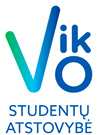 VILNIAUS KOLEGIJOSSTUDENTŲ ATSTOVYBĖS TARYBOS SUSIRINKIMOPROTOKOLAS2023-02-02  Nr. TAS -11VilniusSusirinkimas įvyko 2023-02-02.Susirinkimo pirmininkė: Aurimas AzončikasSusirinkimo sekretorius: Paulius VinkevičiusDalyvauja 8 atstovai (sąrašas pridedamas 1 priede).Darbotvarkė:Dėl Litexpo studijų mugės;Dėl pirmakursių stovyklos datų;Dėl Tarptautinių ryšių vadovo pozicijos;Dėl  poreikių analizės; Dėl studentų mokslinių draugijų (SMD);Dėl bakalaurų spausdinimo;Einamieji klausimai. SVARSTYTA. Buvo priminta apie litexpo studijų mugę, kuri vyks kovo 30 ir 31 dienomis.Pranešėjas – Aurimas AzončikasNUTARTA. Pildyti excel dalyvių lentelę, pagrinde ieškoti žmonių kurie galėtų išbūti abi dienas.SVARSTYTA.  Aptartos pirmakursių stovyklos datos. Pranešėjas – Aurimas AzončikasNUTARTA. Pirmakursių stovykla įvyks 17-19 EIF ir MTF fakultetams, 19-21 SPF ir ATF fakultetams, 21-23 EKF ir PDF fakultetams  23-25 VVF fakultetui.SVARSTYTA. Dėl tarptautinių ryšių vadovo pozicijos. Pranešėjas – Aurimas AzončikasTarybos nariai buvo supažindinti su kandidatu į tarptautinių ryšių vadovo poziciją Justu Paškausku, kodėl jis motyvuotas kandidatas ir t.t. Po pristatymo keliamas balsavimas dėl Justo Paškausko išrinkimo į tarptautinių ryšių vadovo poziciją.BALSAVIMAS: UŽ: 5; PRIEŠ: 0; SUSILAIKO: 0.NUTARTA. Justas Paškauskas išrinktas eiti tarptautinių rušių vadovo pociją.SVARSTYTA. Dėl poreikių analizės.Pranešėjas – Aurimas AzončikasTarybos nariams buvo iškeltas klausimas svarstyti poreikių analizės pertvarką. Dėl poreikių analizės sujungimo į vieną bendrą formą. BALSAVIMAS: UŽ: 5; PRIEŠ: 0; SUSILAIKO: 0.NUTARTA: Daryti vieną bendrą poreikių analizę.SVARSTYTA. Dėl studentų mokslinių bendrijų (SMD).Pranešėjas – Aurimas AzončikasNUTARTA: Sužinoti kokios SMD egzistuoja fakultetuose, kiek jie veiksnūs ir ką planuoja veikti.SVARSTYTA. Dėl bakalaurų spausdinimoPranešėjas – Aurimas AzončikasNUTARTA: Susisiekti su administracija bei fakultetų trečiakursiais, sužinoti ar yra galimybė virtualizuoti bakalauro darbus. Jei tokios galimybės nėra išsiaiškinti ko reiktų, kad tai būtų įmanoma. 7. SVARSTYTA: Einamieji klausimai.    Pranešėjas  – Smiltė KozlovaitėSiūlyta per pavasarinius mokymus tarybos komiteto darbo metu rašyti strategiją.Siūlyta priimti pirmakursius į laisvojo nario poziciją jau per pirmas dvi rugsėjo savaites. Iki rinkimų į FSA komandą vykdyti žinių ir kompetencijos patikrinimą.NUTARTA: -Susirinkimo pirmininkė				Aurimas AzončikasSusirinkimo sekretorius				Paulius Vinkevičius